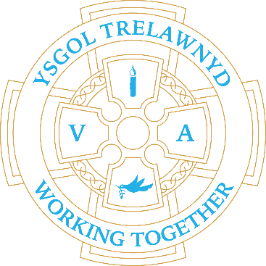 9th May 2022Urdd visit to KS2 – using Welsh in the Outdoors[Pictures removed for website edition]Year 6 workshops at Prestatyn High School[Pictures removed for website edition]School Lunches: Week 3Continued apologies - online ordering is still not available; you are still able to pay online Llanasa Bee Festival 14th May 11am-3pm (poster attached)Years 1 and 2 have created a learning display for the Festival. Pop along and take a look if you are free.School Clubs start this weekMonday - GardeningTuesday – Disney Wednesday – Construction Thursday - Animation (Welsh folk tales)School grown radish for the community[Pictures removed for website edition]Attendance MonitoringDuring the Summer Term we will be monitoring attendance with the school’s EWO. There are a significant number of children whose attendance is below 80% and as the information details below this has a significant impact upon a child’s learning. Our aim is to work with parents to ensure that all our pupils receive the most from their education and reach their full potential. 95% is the expected level of attendance we would like to aim for.100% = attending school every day95% = 2 weeks of learning missed per year90% attendance = 4 weeks missed per year80% attendance = more than half a term missed per year 70% attendance = more than a quarter of the year missedIf your child is unable to attend school for any reason, for safeguarding purposes, it is imperative that you phone school or email trhead@hwbcymru.net before 9.30am to inform us.If you have any concerns about any aspect of your child’s attendance, please do not hesitate to contact us and we can discuss together how best to support you and your child.I hope we can count on your support in this matter, please do not hesitate to contact me if you have any questions.Cofion,Marina Parsons Pennaeth / Headteacher01745 570171   trhead@hwbcymru.net             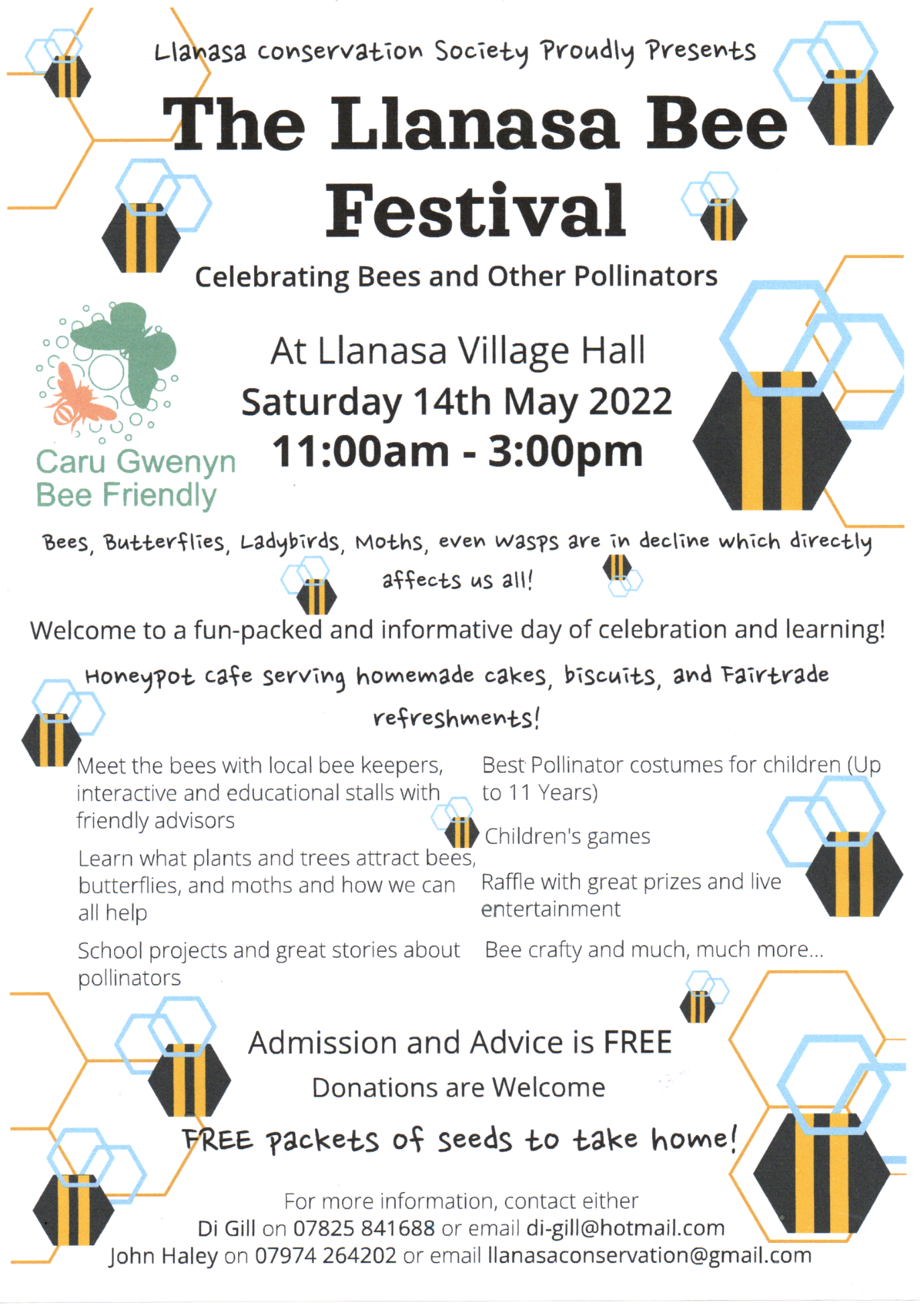 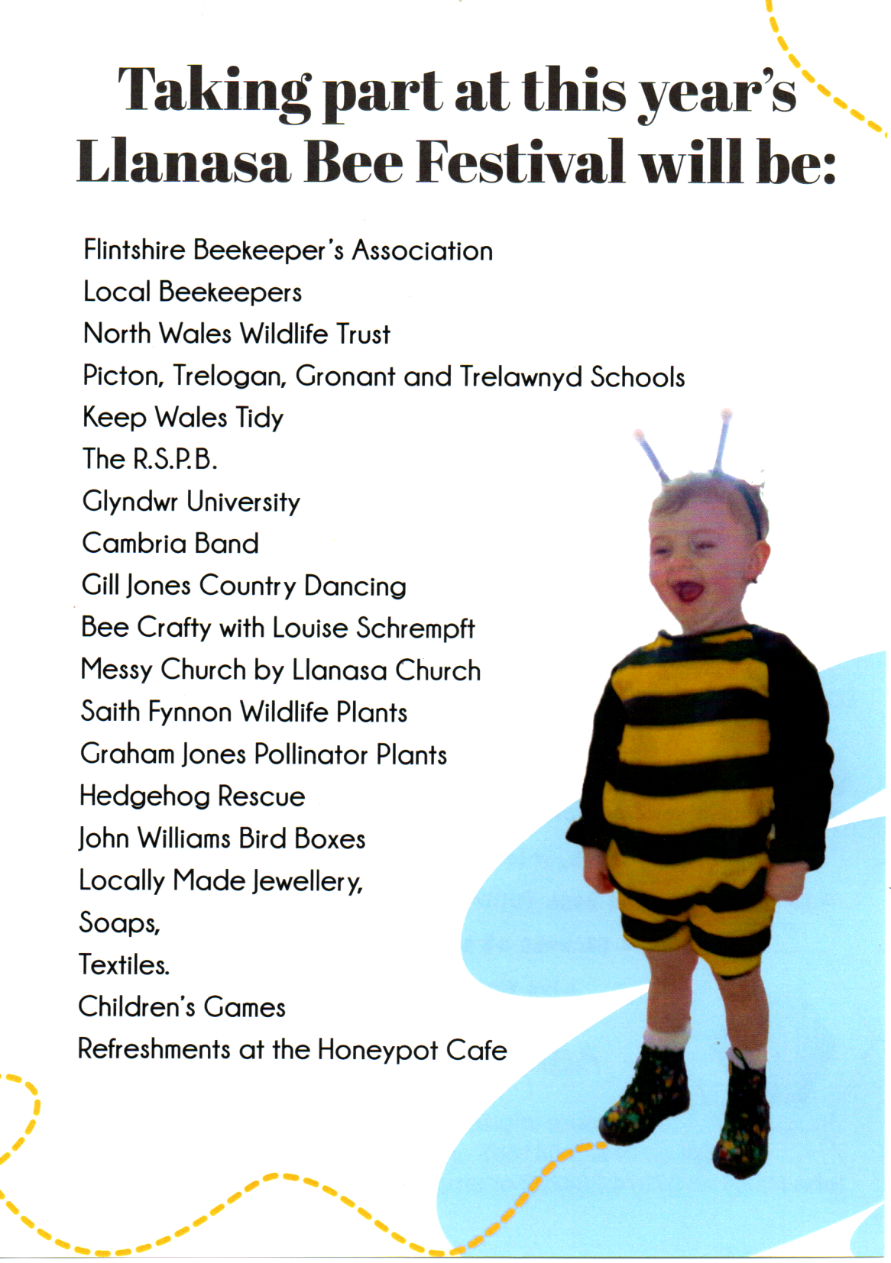 